ESFA U11 INTER ASSOCIATION TROPHY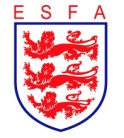 TRAVEL CLAIM FORMThis form must be completed and forwarded to ESFA HQDisict Associations that have competed in the Regional Finals / National Finals of the above competition may submit a avel claim form to the ESFA on behf of the offici party consisting of up to 10 players and 2 officis.  The ESFA will meet the approved claim.  Financial support towards the cost of travel is paid at £1 per mile.Claims must be returned to competitions@schoolsfa.com This claim is for the following eventThis claim is for the following eventThis claim is for the following eventThis claim is for the following eventRound (*delete)Regional Finals / National FinalsDateVenueTRAVEL Based upon shortest AA routeTRAVEL Based upon shortest AA routeTRAVEL Based upon shortest AA routeTRAVEL Based upon shortest AA routeTRAVEL Based upon shortest AA routeTRAVEL Based upon shortest AA routeTRAVEL Based upon shortest AA routeTravelling from Meeting Point (please state)Total Number of Miles Travelled (return journey)milesmiles@£ 1:00 pTOTAL CLAIMTOTAL CLAIM£:pName of Disict AssociationName of Disict AssociationName of Disict AssociationName of Disict AssociationName and Branch of BankName and Branch of BankName and Branch of BankName and Branch of BankName of AccountName of AccountName of AccountName of AccountBank Sort CodeAccount Number